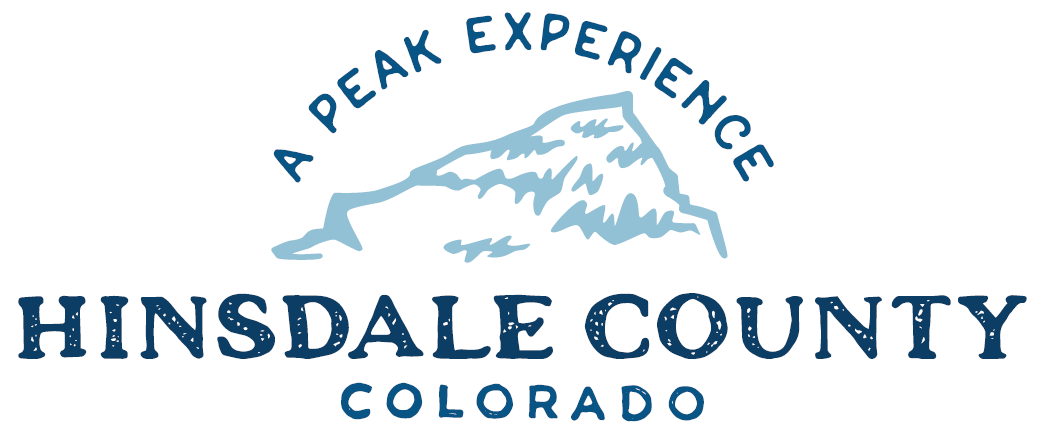 BOARD OF COUNTY COMMISSIONERS WORKSHOP & MEETINGCoursey Annex, 311 N. Henson St., Lake CityWednesday, December 21, 2022 – 8 a.m.AGENDA 8 AM		OPEN DISCUSSION8:30 AM         WORKSHOP 	Discuss Resolution Adopting the 2023 Hinsdale County Budget Discuss 2022 Certification of Mill Levies and RevenuesDiscuss Resolution Making Appointments to the County for 2023Discuss Adoption of Continuity of Government PlanDiscuss Greg Collins Appointment to Hinsdale County Lodging Tax BoardDiscuss Maintenance, Repair and Storage Agreement with Lake City Continental Divide Snowmobile ClubDiscuss Disposal of Road and Bridge TrailerDiscuss Reimbursement for Magnesium Chloride Application on Forest Service Road 520Discuss Letter of Engagement with Blair and Associates for 2022 Year End Audit ServicesDiscuss Certification Statement for new FCC Frequencies for South End Communication TowerCLOSE COMMISSIONER WORKSHOPOPEN COMMISSIONER’S REGULAR MEETING		Pledge of Allegiance Modifications to the AgendaApproval of the Agenda10 AM 	PUBLIC HEARING – 2023 Hinsdale County BudgetCITIZEN COMMENTS FROM THE FLOOR               	REGULAR AGENDAConsider Resolution Adopting the 2023 Hinsdale County Budget Consider Budget Year 2023 Certification of Mill Levies and RevenuesConsider Resolution Making Appointments to the County for 2023Consider Adoption of Continuity of Government PlanConsider Greg Collins Appointment to Hinsdale County Lodging Tax BoardConsider Maintenance, Repair and Storage Agreement with Lake City Continental Divide Snowmobile ClubConsider Letter of Engagement with Blair and Associates for 2022 Year End Audit ServicesConsider Certification Statement for new FCC Frequencies for South End Communication TowerTREASURER’S REPORTPRESENTATION OF BILLS TO BE PAID ADJOURN MEETINGPM 		RE-CONVENE WORKSHOPDiscuss Rio Grande Reservoir Rehabilitation Project Recreational & Environmental ProvisionsRegister in advance to join this meeting by Zoom:https://us02web.zoom.us/meeting/register/tZ0kceiuqzopE9GMxXKU0RqGgc66YO7_42RK After registering, you will receive a confirmation email containing information about joining the meeting.Times stated are approximate and the agenda may be modified as necessary at the discretion of the Board.  The next Commissioner’s meeting is a workshop and meeting scheduled for Wednesday, December 28, 2022, unless otherwise noted at the Coursey Annex, 311 N. Henson Street, Lake City, CO  81235.Two or more Hinsdale County Commissioners may attend the Town of Lake City Board of Trustees Meeting on Wednesday, December 21, 2022, at 5:30 p.m.